ACCESSIBILITY SERVICES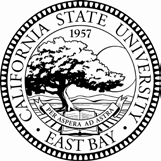 CALIFORNIA STATE UNIVERSITY EAST BAYHayward (510) 885-3868 | Concord (925) 602-6716 | Online www.csueastbay.edu/asREQUEST FOR PRE-ARRANGED ACCOMMODATIONS Fall	 Spring	 Summer	20To request your pre-arranged accommodations for the upcoming Semester, complete this form and submit it along with your class schedule to the Assistive Technology front desk (LI 2550) or by email to atstudent@csueastbay.edu immediately after you have registered for classes. If your schedule changes after submitting this form, please submit a new form with your revised schedule.CHECK YOUR ACCOMMODATION: Assistive Technology: Visual | Conversion of printed materials (not textbooks) into accessible formats	Details: Conversions of in-class materials for Low vision and blind students. Assistive Technology: Audio | Captioned media	Details: Captioning materials and transcripts services. THIS IS NOT FOR RECORDING DEVICESATTACH COURSE SCHEDULE:Attach a copy of your course schedule. This can be found on the “My Class Schedule” section of MyCSUEB.PROVIDE YOUR INFORMATIONName: 	Net ID: Phone: 	Accessibility Counselor: Campus:	Hayward	Concord	Oakland	OnlineQUESTIONS AND MODIFICATIONSDo you have any questions regarding Assistive Technology? I do not have any questions.  (Please initial) Questions | Concerns: 	STUDENT SIGNATURE	DATEThis document is available in accessible format. Please contact Accessibility Services for more details.	Revised 11/17AT STAFF:DATE RECEIVED:    	OFFICE USE ONLYSTAFF INITIALS:		FORMAT SPECIFICATIONS:AT Coordinator:ENTERED ON CLASS-LIST:                 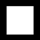 Yes            NoAT Coordinator:DATE PROCESSED:   	STAFF INITIALS:   	